Neue Modicon-Spannungsversorgungen von Schneider ElectricSchneider Electric aktualisiert Komplettangebot für die Industrie mit drei neuen Netzteil-Baureihen „Modular ABLM“, „Optimum ABLS“ und „Panel Mount ABLP“ für Automatisierungssysteme und SerienmaschinenRatingen, 1. Dezember 2020 – Schneider Electric präsentiert zur SPS Connect drei neue Netzteil-Baureihen für die Spannungsversorgung von Automatisierungssystemen: „Modular ABLM“, „Optimum ABLS“ und „Panel Mount ABLP“. Die robusten und kompakten Netzteile der drei Baureihen sind mit verschiedenen Gehäuseabmessungen verfügbar und zeichnen sich durch eine jeweils unterschiedliche Nennleistung aus. Damit ist für jeden Anwendungsfall die passende Spannungsversorgung im Sortiment vorhanden. Als Teil des „Modicon Power Supply“-Angebots aktualisieren die neuen IEC 62368-1 konformen Netzteile das Komplettangebot von Schneider Electric für die Industrie. Robust, praktikabel und kompakt – neue Modicon-Netzteile für AutomatisierungssystemeDie neuen Modicon-Spannungsversorgungen von Schneider Electric gliedern sich, je nach Anwendungsfall, in drei verschiedene Baureihen: „Modular ABLM“, „Optimum ABLS“ und „Panel Mount ABLP“. Die Netzteil-Modelle der „Modular ABLM“-Baureihe decken dabei eine Nennleistung von 10 bis 60 W sowie eine Ausgangsspannung von 5, 12 oder 24 V DC ab. Damit sind sie insbesondere für einfache Automatisierungssysteme geeignet. Ohne weiteres Zubehör lassen sie sich werkzeuglos auf der Hutschiene befestigen und funktionieren bei Betriebstemperaturen von -25 bis +70 Grad Celsius problemlos. Gleiches gilt auch für die Netzteile der „Optimum ABLS“-Baureihe. Auch sie zeichnen sich durch hohe Robustheit und eine einfache Montage aus. Sie sind speziell für industrielle Anwendungen mit Nennleistungen von 50 bis 480 W und einer Ausgangsspannung von 12, 24 oder 48 V DC konzipiert. Die einzelnen Modelle von „Optimum ABLS“ unterscheiden sich zudem hinsichtlich ihrer Gehäuseart und sind sowohl in Metall- als auch in Kunststoff-Anfertigung verfügbar.Die Netzteile der dritten neuen Baureihe, „Panel Mount ABLP“, sind im Unterschied zu den beiden anderen Baureihen auf die Integration in Serienmaschinen mit Nennleistungen von 100 bis 240 W und einer Ausgangsspannung von 12 oder 24 V DC zugeschnitten. Sie können entweder auf einer Montageplatte direkt an der Maschine verschraubt oder ebenfalls auf der Hutschiene installiert werden.Der komplette Schaltschrank aus einer HandSchneider Electric bietet ganzheitliche Lösungen für die Industrie. Die Netzteil-Modelle der drei neuen Modicon-Baureihen aktualisieren das bisherige Angebot und ermöglichen es Anwendern, alle Automatisierungskomponenten aus einer Hand zu erhalten. Dabei können die Nutzer von zuverlässigem Service und der gewohnt hohen Produktqualität aus dem Hause Schneider Electric profitieren. Alle neuen Netzteile sind mit „Green Premium“, dem unternehmenseigenen Nachhaltigkeitszertifikat, lizenziert und wurden nach kreislaufwirtschaftlichen Gesichtspunkten gefertigt. Der Zugang zu den wesentlichen Produktinformationen ist ganz einfach über das Einlesen eines QR-Codes an der Vorderseite der neuen Modelle möglich.BildunterschriftenBild „ABL7-8_CP19060“: Netzteil der „Modular ABLM“-Baureihe für eine Nennleistung von 18, 25 oder 30 W sowie eine Ausgangsspannung von 5, 12 oder 24 V.Bild „ABL7-8_CP19069“: Spannungsversorgung der Baureihe „Optimum ABLS“ in Metallausführung und kompakter Bauform. Nennleistung: 120 W, Ausgangsspannung: 12, 24 und 48 V.Bild „ABL7-8_CP19076“: Netzteilmodell aus der „Panel Mount ABLP“-Baureihe zur Integration in Serienmaschinen. Bild „ABL7-8_RP20031“: Die Netzteilmodelle der „Panel Mount ABLP“-Baureihe sind auf die Integration in Serienmaschinen mit Nennleistungen von 100 bis 240 W und einer Ausgangsspannung von 12 oder 24 V zugeschnitten.Bild „ABL7-8_RP20079B“: Die Spannungsversorgungen der „Optimum ABLS“-Baureihe sind in Metall und Kunststoff sowie mit unterschiedlichen Gehäuseabmessungen (91 oder 124mm Höhe) verfügbar.Über Schneider ElectricWir bei Schneider glauben, dass der Zugang zu Energie und digitaler Technologie ein grundlegendes Menschenrecht ist. Wir befähigen alle, ihre Energie und Ressourcen optimal zu nutzen, und sorgen dafür, dass das Motto „Life Is On“ gilt – überall, für jeden, jederzeit.Wir bieten digitale Energie- und Automatisierungslösungen für Effizienz und Nachhaltigkeit. Wir kombinieren weltweit führende Energietechnologien, Automatisierung in Echtzeit, Software und Services zu integrierten Lösungen für Häuser, Gebäude, Datacenter, Infrastrukturen und Industrie.Unser Ziel ist es, uns die unendlichen Möglichkeiten einer offenen, globalen und innovativen Gemeinschaft zunutze zu machen, die sich mit unserer richtungsweisenden Aufgabe und unseren Werten der Inklusion und Förderung identifiziert.www.se.com/deFolgen Sie uns auf:   Hashtags: #SchneiderElectric #LifeIsOn #InnovationAtEveryLevel #EcoStruxure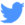 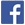 